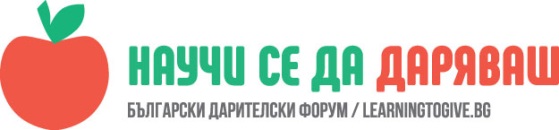 УРОК: Мигранти и бежанциНевяна Иванова, преподавател в 7.СУ „Свети Седмочисленици”, гр. СофияЧасът е проведен във II Б клас на 21.02.2018 г.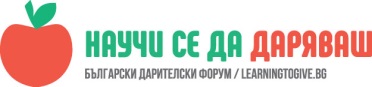 Целта на урока е децата да разберат какво означава бежанец и кои хора са бежанци.	По темата „Мигранти и бежанци“ в клас дойде Светлана Тодорова. Тя се запозна с децата и разказа с какво се занимава. Светлана работа в център за жените бежанки, работи и с бежански семейства и по-конкретно в момента работи с две сирийски семейства.	Светлана попита децата: „Какво е бежанец?“	„Хора, които бягат от страна в страна, са бежанци.“ – Александър Иванов	„Хора, които бягат с коли и лодки от домовете си, от страната си.“ – Доминик	Тук Светлана разказа на децата защо се налага тези хора да напуснат жилищата си и да пътуват към други чужди и непознати държави. Обясни им, че има геноцид и че се водят войни.	„Какво е геноцид?“ – Боряна	„Геноцид е, когато целенасочено се унищожават хора. Водят се войни и много невинни хора умират.“ – Светлана	Светлана попита децата: „Знаете ли какво е война?“	Децата много се развълнуваха и не искаха да повярват, че може да има хора, които без вина умират. Толкова невинно задаваха въпроси на Светлана и така и не разбираха защо трябва да има войни, не може ли всички да живеем в мир и да живеем заедно.	„Хора са избивали други хора, защото не са ги харесвали.“ – Жанет	Светлана обясни, че повечето конфликти започват на религиозна основа и прерастват в политически интерес. Войните се водят с цел завземане на повече територия, с цел повече власт.	„Защо трябва да има войни? Не може ли всеки да си живее в страната си и да му е спокойно? Ако нещо не им харесва, да седнат на една маса и да поговорят, така ще разрешат проблема.“ – Жанет	„Защо другите страни искат да завлядават още земи, да имат войници и пари?“ – Вяра	Светлана разказа, че „в момента основният конфликт е за нефта, но се прекрива чрез религията. Твърди се, че конфликтите идват от религиите и така се прикрива истинската причина“.„Но тези хора, които водят войни, след време ще останат без войници и завладените им земи ще останат без хора. И после за какво са им тези земи?!“  - Вяра	Когато има война в родната им страна, хората са принудени да бягат. В някои случаи бягат, защото са разрушени домовете им, нямат къде да живеят и отпътуват за друга държава. В други случаи бягат, защото се страхуват, че ще унищожат дома им и ще загинат. Взимат със себе си колкото имат пари и една-две раници и бягат с колите си, с автобуси, който с каквото има.	„Бежанците лоши ли са или са добри?“ – Лаура	„Ти как мислиш?“ – Светлана	„Според мен са добри, защото лошите хора са ги нападнали без вина, а те са се защитавали и избягали.“ – Лаура	Светлана попита децата дали са виждали бежанци, дали са се срещали с бежанци. Целият клас отговори, че не са виждали бежанци.	„Знаете ли по какво се различават бежанците от нас? Как можете да ги разпознаете?“ – Светлана	„Разпознават се по цвета на кожата.“ – Вяра	„По различното облекло.“ – Дона	„Бежанците се отличават от нас с различната храна, по дръпнатите очи.“ – Жанет	„Опитвали ли сте арабска храна – дюнери, фалафели?“ – Светлана	Някои деца отговориха, че са опитвали, а други – не са.	Светлана им разказа, че бежанците може да са с тъмна кожа, която не е характерна за нашата страна. Бежанците имат и друга религия.	Светлана попита децата: „Това, че са различни хората, означава ли, че са лоши?“	Целият клас беше единодушен в отговора си. Децата обясниха, че трябва да опознаеш човек и тогава да прецениш дали е лош или добър. Дадоха пример със себе си – в нашия клас има различни деца, високи, ниски, със светли очи, с тъмни очи, но това не ги прави лоши хора.	„Ако човек е грозен отвън, не означава, че е грозен отвътре.“ – Лилия	Гостът разясни на децата, че „да определиш даден човек като грозен или красив е лична преценка и е относително за всеки. Едно нещо може да е красиво за мен, но за друг може да е грозно“.	Светлана каза на децата, че „през изминалата 2017 г. най-голяма група бежанци са дошли от Афганистан. Как мислите – когато преминат границата и идват в България, какво се случва с тях?“	„Живеят си добре...“ – Жанет	Светлана разказа стъпка по стъпка какво се случва с бежанците, стъпили на наша територия. Първо се регистрират (вписват им имената в определена система), настаняват ги в бежански лагери (най-големият бежански лагер се намира в гр. Харманли), имат преводачи (защото не знаят български език), осигуряват ми здравно наблюдение. След време някои хора решават да останат в България и започват да учат български език, записват децата си в детски градини, училища, намират си квартира и се опитват да се приспособят към заобикалящата ги среда.	Накрая Светлана беше подбрала снимки, които да покаже на класа, как сирийски деца работят и се разбират с български деца, заедно правят хляб и тестени храни. (Снимките можете да разгледате в галерията ни.)	Светлана показа и снимки на забележителности в Афганистан, Сирия, Ирак, които в резултат на войната вече не съществуват. Децата ги разглеждаха буквално с отворени уста, защото сградите и забележителностите беха много красиви и уникални, а сега вече ги няма.	Часът беше толкова обогатяващ и интересен за децата. Учениците разбраха за друг съществуващ живот в тяхната страна България. Децата около нас виждат всичко. Нека отделяме повече време за техните въпроси и им помагаме да разбират света около тях.